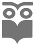 Gdańska Szkoła Podstawowa „Lingwista”
 im. Zjednoczonej EuropyRok szkolny 2019/2020Zajęcia dodatkowe: klasa I*Zajęcia dodatkowo płatne - Szachy – 100 zł/miesiąc**Terapia  ręki – uczestnictwo  w  zajęciach  dla  dzieci  wskazanych  przez  nauczyciela Uwaga! Zajęcia dodatkowe oraz basen rozpoczynają się od 09.09.2019, termin zajęć JUDO zostanie określony w ostatnich tygodniach września. Prosimy o wypełnienie, odcięcie deklaracji poniżej oraz oddanie wychowawcy do dnia 9.09.2019.
-------------------------------------------------------------------------------------------------------------------------------------------------------------Deklaruję udział mojego dziecka …………………………………………………………... w następujących zajęciach dodatkowych:…………………………………………………………………………………………………………………………………………..………………………………………………………………………………………………………………………………………….…………………………………………………………………………………………………………………………………………..Podpis rodzica/opiekuna:………………………………………………………………………………………..Godz. Zajęć.PoniedziałekWtorekŚrodaCzwartekPiątek13.00-BASEN:Wyjazd ze szkoły:13.20Powrót: 15.30Etyka, I. Wierzbicka Lesman, s.9Koło teatralne,              I.Jackowska, s.613.45Gimnastyka korekcyjna, K. Sobkiewiczs. gimn.BASEN:Wyjazd ze szkoły:13.20Powrót: 15.30Zajęcia korekcyjno-kompensacyjne**
A. Pastuszka, P-leEtyka, 
I. Wierzbicka -Lesman, s.8Koło teatralne,              I.Jackowska, s.6Gimnastyka korekcyjna, K. Sobkiewiczs. gimn.BASEN:Wyjazd ze szkoły:13.20Powrót: 15.30Zajęcia korekcyjno-kompensacyjne**
A. Pastuszka, P-leKoło teatralne,              I.Jackowska, s.6Gimnastyka korekcyjna, K. Sobkiewiczs. gimn.BASEN:Wyjazd ze szkoły:13.20Powrót: 15.30Zajęcia korekcyjno-kompensacyjne**
A. Pastuszka, P-leTerapia ręki**L. Lewalska, s. p-leGimnastyka korekcyjna, K. Sobkiewiczs. gimn.BASEN:Wyjazd ze szkoły:13.20Powrót: 15.30Zajęcia korekcyjno-kompensacyjne**
A. Pastuszka, P-leKoło plastyczne,  J. Rojek-Kuć, s. 1Terapia ręki**L. Lewalska, s. p-leGimnastyka korekcyjna, K. Sobkiewiczs. gimn.BASEN:Wyjazd ze szkoły:13.20Powrót: 15.30Zajęcia korekcyjno-kompensacyjne**
A. Pastuszka, P-leTerapia ręki**L. Lewalska, s. p-leZajęcia korekcyjno-kompensacyjne**
A. Pastuszka, P-leTerapia ręki**L. Lewalska, s. p-le13.55-Koło Młodego Europejczyka,M. Czubiak, s.9Szkolne koło piłki nożnej, J. Jarosz, 
s. gimn.14.40Koło Młodego Europejczyka,M. Czubiak, s.9Z poprawną polszczyzną na co dzień,  J. Rojek-Kuć, s. 1Szachy*, Konrad Zieliński, s.1014.40Język niemiecki,
I.Płotka,s.8Zajęcia wyrównawcze z języka angielskiego, A. Kaliszewska, s.914.50-Język hiszpański,P. Martin Castilla,s.2Zumba, s.gimn. 15.35Język hiszpański,P. Martin Castilla,s.2Zumba, s.gimn. Język hiszpański,P. Martin Castilla,s.2Zumba, s.gimn. Język hiszpański,P. Martin Castilla,s.2Zumba, s.gimn. Taniec nowoczesny, Just Dance, s. gimn.Zumba, s.gimn. 